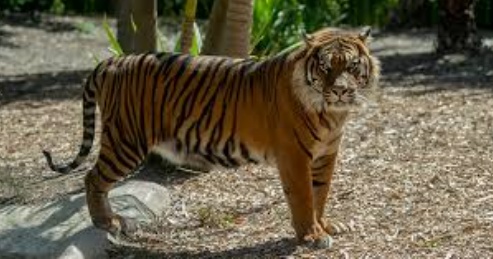 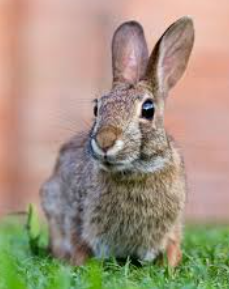 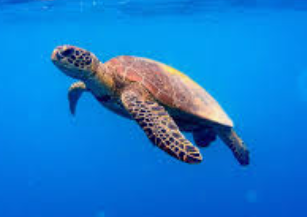 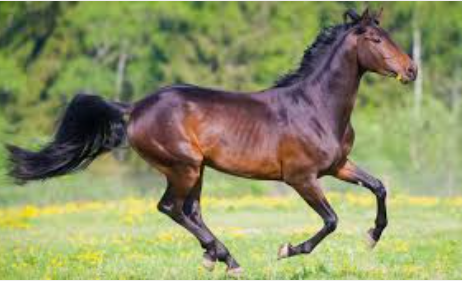 Controlled practice – worksheet Change adjectives to comparative adjectives. Less controlled practice – worksheet Animal comparison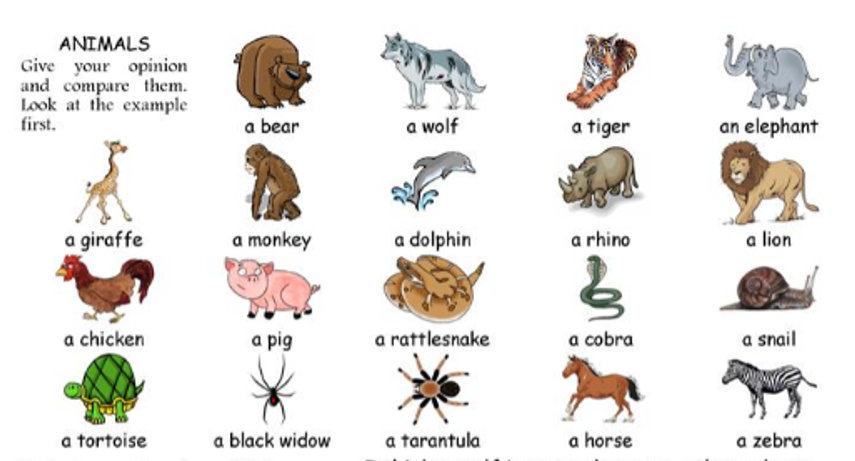 Make a sentence using the words provided.An elephant / a giraffe / tall_____________________________________________________________A rhino / an elephant / big ______________________________________________________________A bear / a lion /strong ______________________________________________________________A snail / a tortoise / slow _______________________________________________________________A horse / a zebra / fast ________________________________________________________________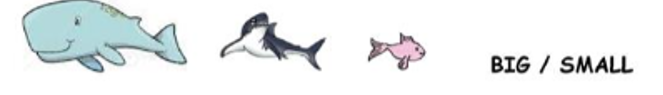 A whale is _____________ than a shark. A goldfish is _____________ than a shark. 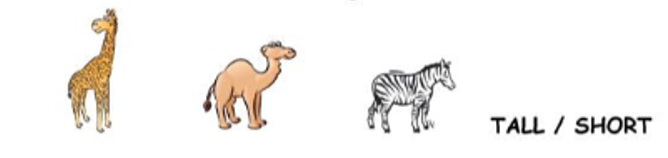 A giraffe is _____________ than a camel. A zebra is ____________ than a camel. 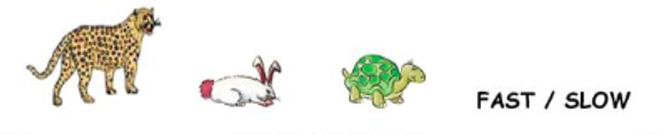 A cheetah is ______________ than a rabbit.  A tortoise is _____________ than a rabbit. Production – Freer practice Play a game! AdjectiveComparativeBigBigger CuteLarge ShortSmallSmartTallThinYouYour partner